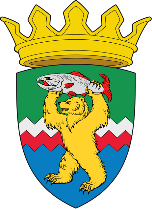 РОССИЙСКАЯ ФЕДЕРАЦИЯКАМЧАТСКИЙ КРАЙЕЛИЗОВСКИЙ МУНИЦИПАЛЬНЫЙ РАЙОНДУМА ЕЛИЗОВСКОГО МУНИЦИПАЛЬНОГО РАЙОНАРЕШЕНИЕ22 декабря 2022 № 1803	г. Елизово128 сессия О внесении   изменений в Устав Елизовского муниципального района, принятый Решением Думы Елизовского муниципального района от 21.09.2006 № 204Рассмотрев внесенный постоянной комиссией Думы Елизовского муниципального района по рассмотрению поправок в Устав Елизовского муниципального района проект Решения «О внесении изменений в Устав Елизовского муниципального района, принятый Решением Думы Елизовского муниципального района от 21.09.2006 № 204», руководствуясь Федеральным законом от 06.10.2003 № 131-ФЗ «Об общих принципах организации местного самоуправления в Российской Федерации»,  Федеральным законом от 14.03.2022 № 60-ФЗ «О внесении изменений в отдельные законодательные акты Российской Федерации»,Дума Елизовского муниципального района РЕШИЛА:1.  Принять Решение «О внесении изменений в Устав Елизовского муниципального района». 2. Направить Решение «О внесении изменений в Устав Елизовского муниципального района» главе Елизовского муниципального района для подписания и опубликования (обнародования). 	3.  Главе Елизовского муниципального района осуществить мероприятия, связанные с государственной регистрацией Решения «О внесении изменений в Устав Елизовского муниципального района» в Управлении Министерства юстиции Российской Федерации по Камчатскому краю. 4. Настоящее Решение вступает в силу с момента его принятия.5. Контроль за исполнением настоящего Решения возложить на главу Елизовского муниципального района Тюлькина С.Н.Председатель Думы Елизовского муниципального района              		                                          А.Ю. ЛипатовРОССИЙСКАЯ ФЕДЕРАЦИЯКАМЧАТСКИЙ КРАЙЕЛИЗОВСКИЙ МУНИЦИПАЛЬНЫЙ РАЙОНДУМА ЕЛИЗОВСКОГО МУНИЦИПАЛЬНОГО РАЙОНАРЕШЕНИЕ от 27.12.2022 № 315О внесении   изменений в Устав Елизовского муниципального районаПринято Решением Думы Елизовского муниципального района от 22.12.2022 № 1803Статья 1.Внести в Устав Елизовского муниципального района, утвержденный Решением Думы Елизовского муниципального района от 21.09.2006 № 204, следующие изменения:Пункт 5 статьи 11 исключить.В пункте 2 статьи 12 слова «избирательной комиссией муниципального района» заменить словами «соответствующей избирательной комиссией».В пункте 6 статьи 24 слова «аппарате Избирательной комиссии Елизовского муниципального района,» исключить.Статью 30 исключить. В пункте 1 статьи 36 слова «Избирательной комиссией района,» исключить.В пункте 6 статьи 24 слова «аппарате Избирательной комиссии Елизовского муниципального района,» исключить.В пункте 5 статьи 42 слова «аппарате Избирательной комиссии Елизовского муниципального района,» исключить.Статья 2.Настоящее Решение вступает в силу после государственной регистрации и официального опубликования (обнародования).Глава Елизовскогомуниципального района        	                                                             С.Н. Тюлькин№ 315 от 27.12.2022